Мастер- классдля воспитателей дошкольных учреждений на тему«Пластилинография как средство развития творческих способностей дошкольников»Цель мастер-класса: повышение профессионального мастерства педагогов, получение новых знаний и освоение их в практической деятельности.Задачи мастер класса:обучение участников мастер- класса технике «пластилинография»;развивать интерес к нетрадиционным способам изображения предметов на бумаге и широкому применению их в детском саду.Ожидаемый результат:создание лепной картины с изображением полуобъемных предметов на горизонтальной поверхности;применение участниками мастер-класса техники «пластилинография» в работе с детьми;повышение уровня профессиональной компетентности.Материалы и оборудование для педагогов:плотный картон синего цвета, размер ½ А4;набор пластилина;салфетка для рук;доска для лепки;стека;Ход мастер- класса:ВступлениеДошкольники – маленькие фантазеры и открыватели. Именно у дошкольников вся жизнь пронизана фантазией и творчеством. Не получив должного развития в этот период, творческий потенциал далеко не всегда проявится в будущем. А для развития творческих способностей или предпосылок к нему наиболее близким и доступным для дошкольников считается изобразительная, художественно- продуктивная деятельность. Цель моего опыта - развитие творческих способностей  детей  средствами нетрадиционной  техники рисования. Для достижения этой цели я выбрала пластилинографию или рисование пластилином. Принцип данной техники заключается в создании пластилином лепной картинки с изображением более или менее выпуклых, полуобъёмных или плоскостных объектов на горизонтальной поверхности .Пластилинография способствуют, в первую очередь, снятию мышечного напряжения и расслаблению, развивает детское воображение, мелкую моторику рук, это необходимо для развития речи и повышения интеллекта ребенка, способствует развитию фантазии, творчества, трудовых навыков, побуждает детей к самостоятельности, желание доводить начатое дело до конца. Картины, выполненные в технике - пластилинография, могут быть использованы в качестве подарка, практичны в украшении интерьера квартиры, дома, а также могут стать достойными участниками в различных конкурсах и выставках.Практическая часть.Для выполнения практической работы я предлагаю создать творческую группу из 5 человек. Пожалуйста, желающие! (ВЫХОДЯТ)- Спасибо, что Вы приняли моё приглашение. Сегодня, уважаемые воспитатели, мы с вами будем рисовать золотую рыбку. Для этого нам потребуется: 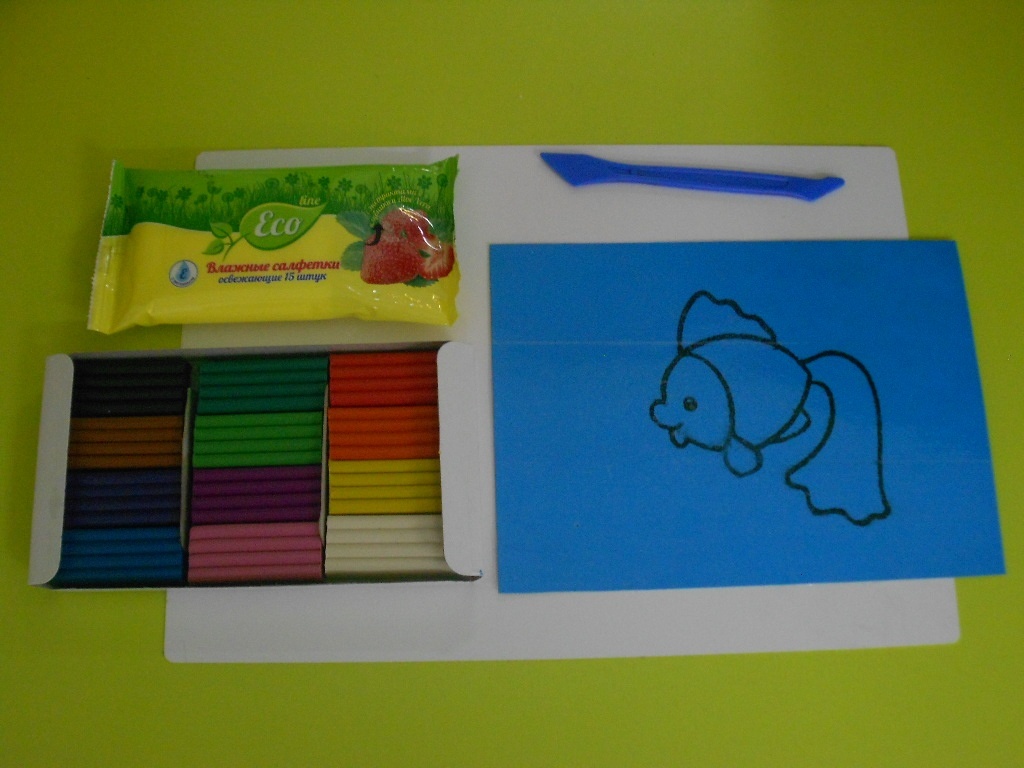 плотный картон синего цвета с контурным рисунком рыбки (формата ½ А4);набор пластилина;салфетка для рук;доска для лепки;стека;Начинаем работу с пластилином с мелких деталей -  плавников.  Отщипываем кусочек пластилина красного цвета, кладём на основу, и размазываем основания  плавников.   Следим за контуром рисунка.  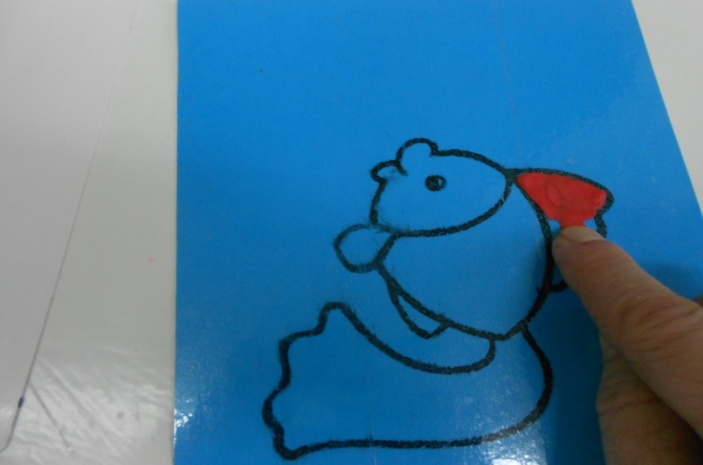 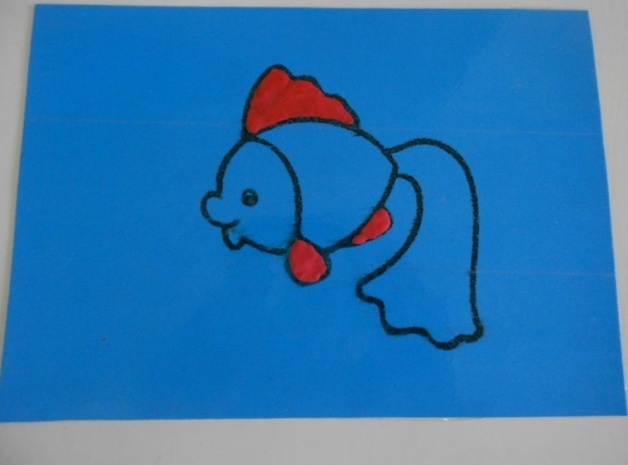 После этого стекой процарапываем вертикальные линии на плавниках. 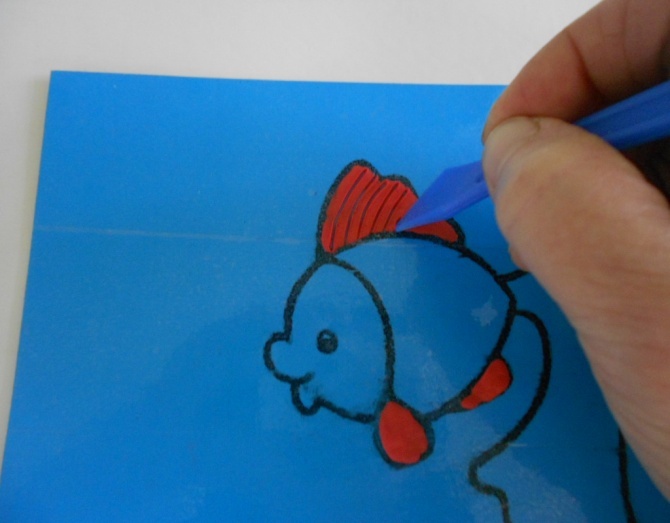 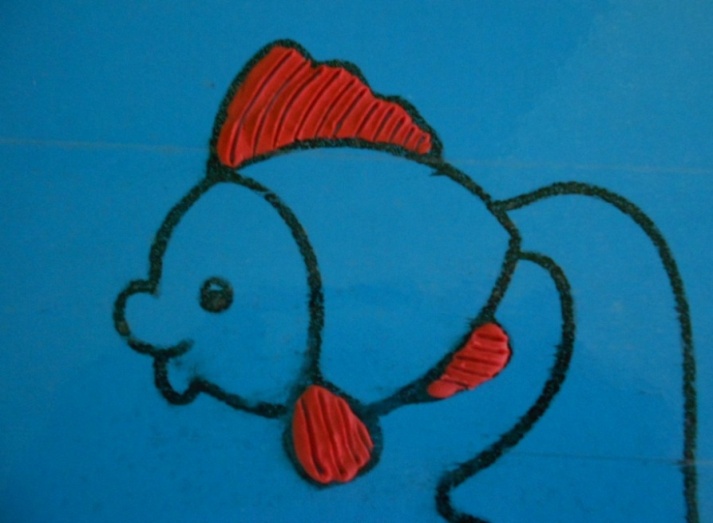 Теперь берём кусочек пластилина оранжевого цвета и размазываем голову.  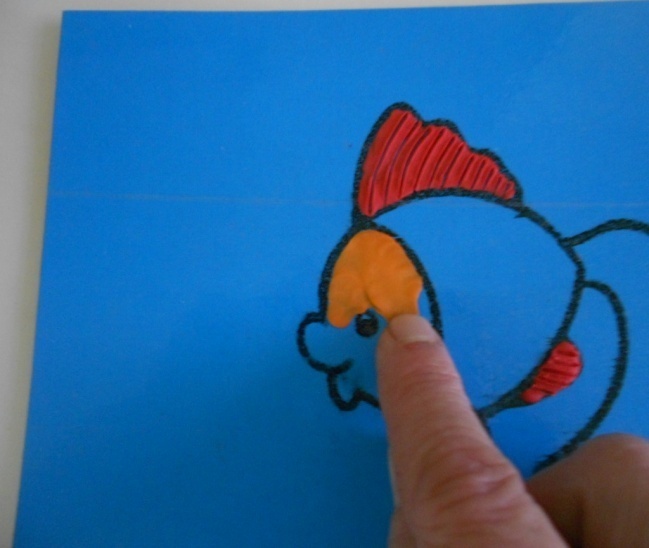 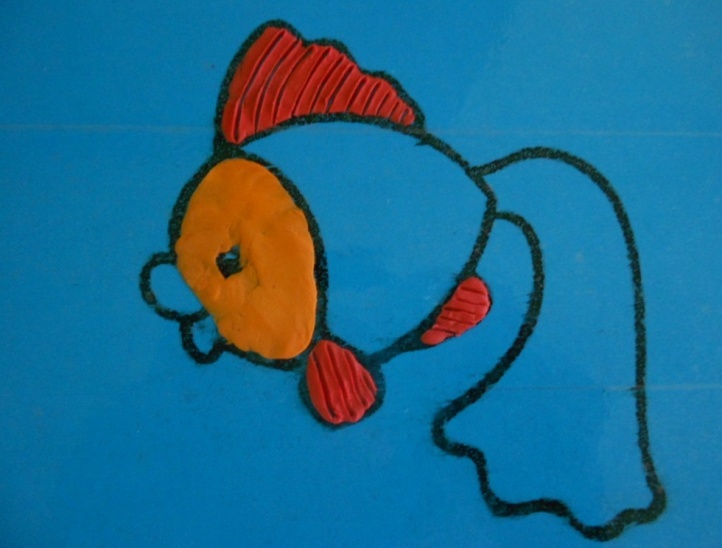 Для того чтобы сделать глаз берем белый пластилин, отщипываем от него немного и раскатываем маленький шарик, сплющиваем и прикрепляем глаз на голову рыбки.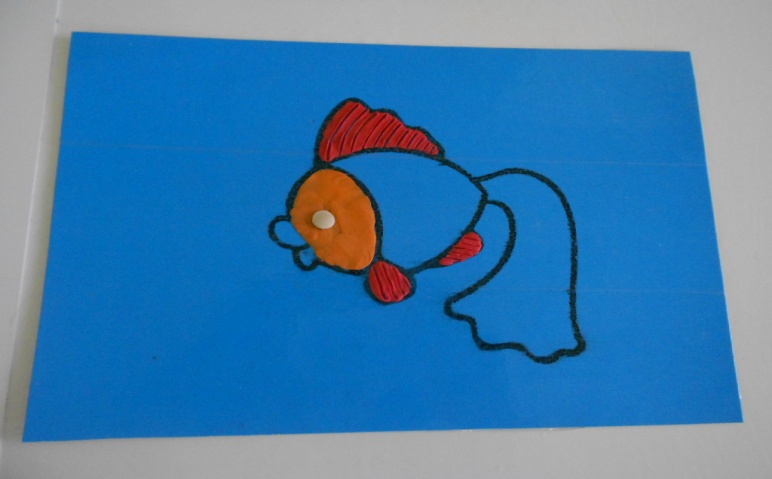 Далее берем черный пластилин (небольшой кусочек), раскатываем шар, сплющиваем и делаем зрачок рыбке, накладывая поверх белого пластилина. 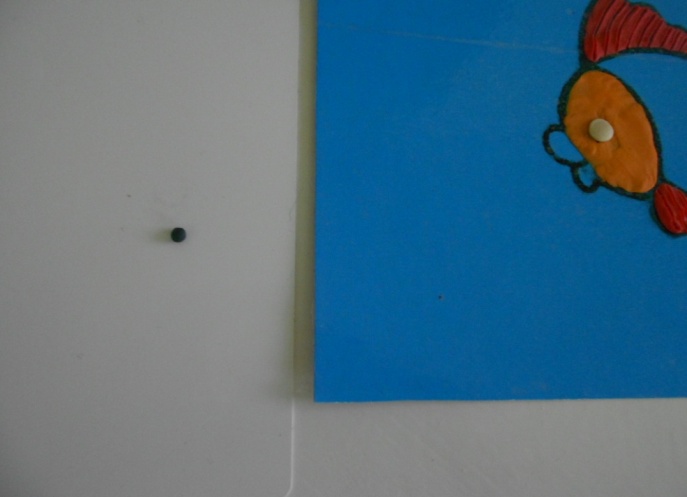 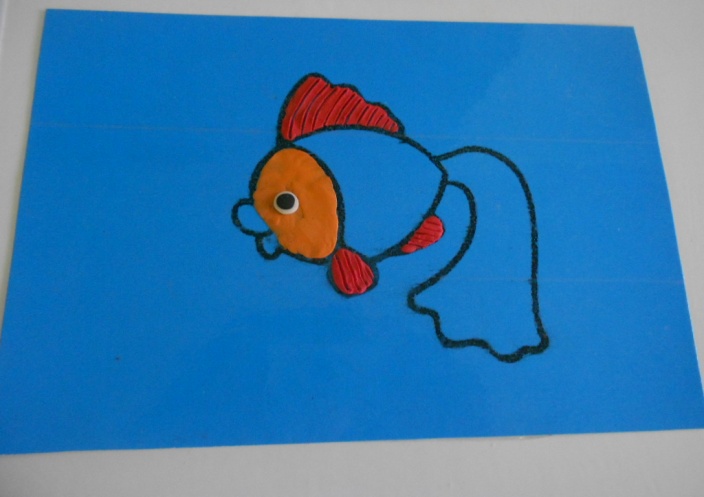 Рот рыбки - раскатываем маленький красный шарик. Положим её на внешний контур. Теперь шарик нужно особым образом примазать, оставляя внешнюю часть пластилинового шарика выпуклой и направляя движение пальца к нижней половинке рта (получится примазанная пластилиновая  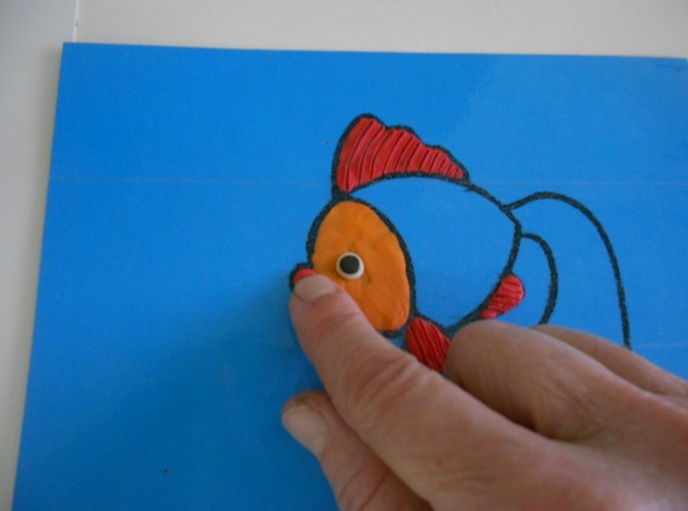 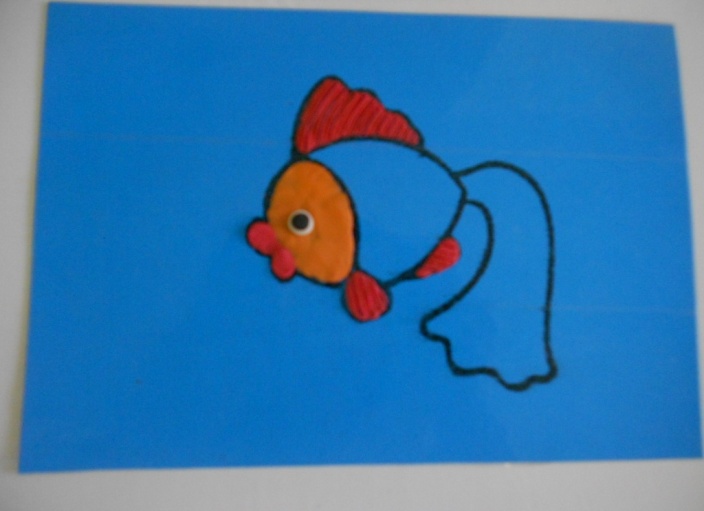 Так же примажем еще меньшего размера пластилиновый шарик на нижней половинке рта, направляя на верхнюю половинку. Приступаем к рисованию хвоста. Начинаем с конца хвоста. Для этого поворачиваем картон наоборот. Отщипываем пластилин оранжевого цвета, скатаем шарик и примажем, оставляя внешнюю часть шарика выпуклой и направляя движение пальца к основанию хвоста. 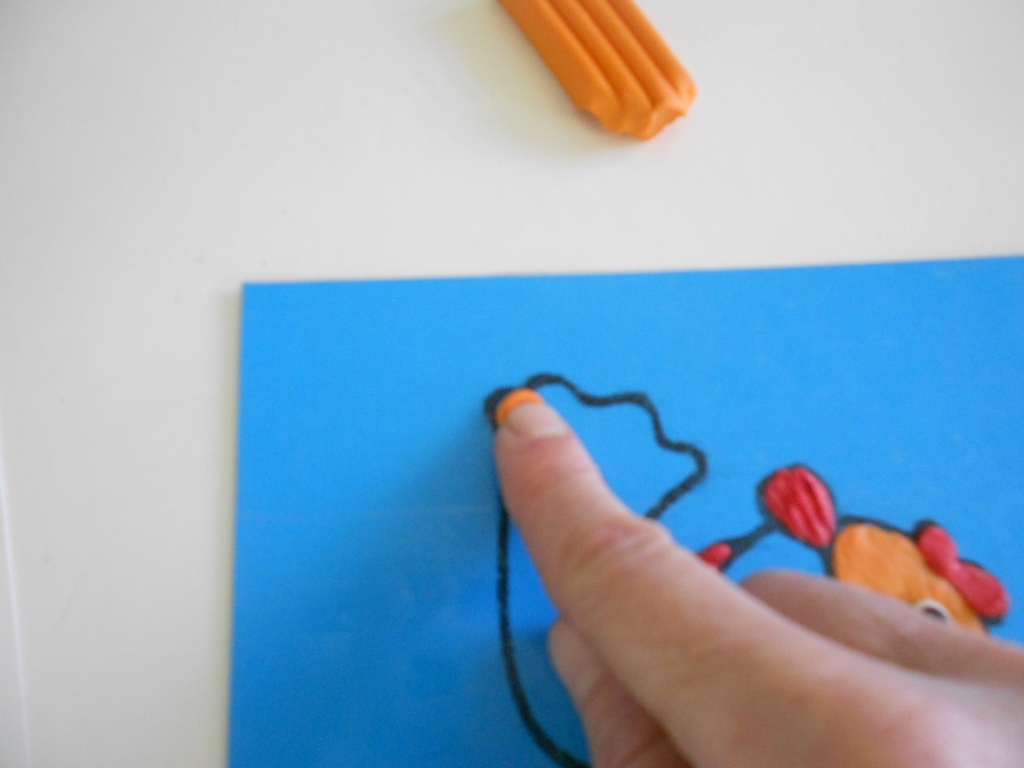 Так же примазываем ещё 3 шарика. Далее размазываем пластилином до начала  хвоста. Можно чередовать желтый, оранжевый или красный пластилин. 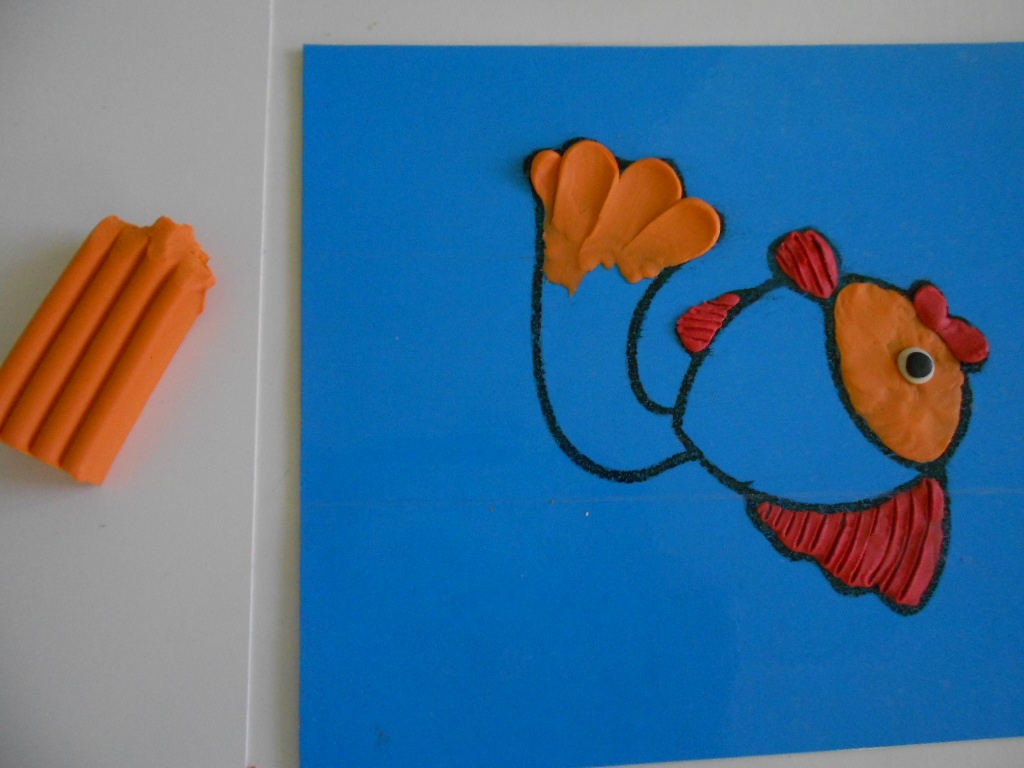 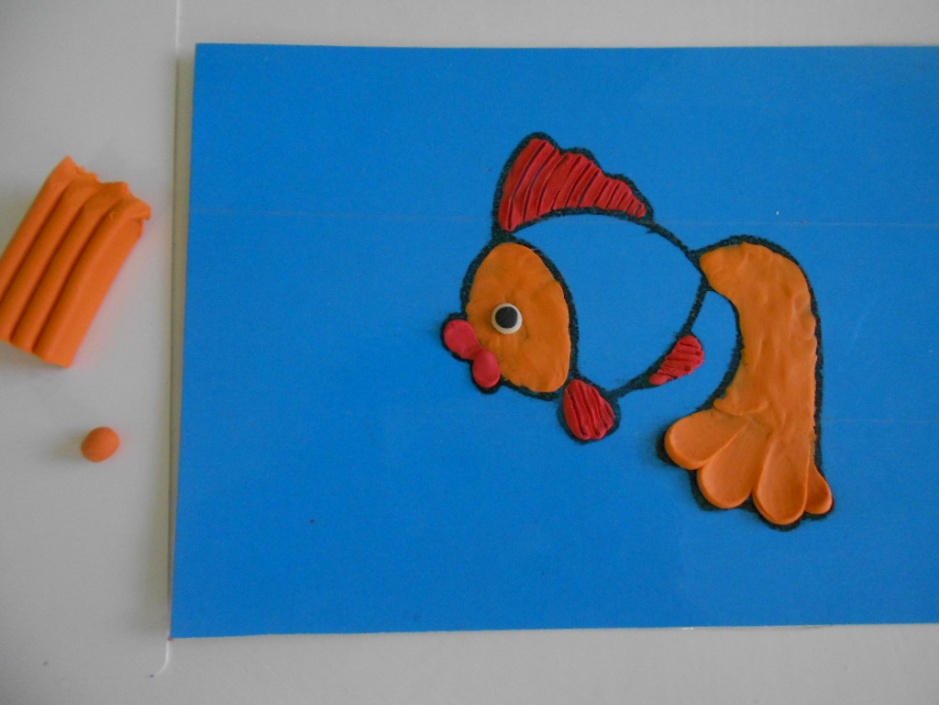 Теперь дело за туловищем. Оформляем чешуйки у рыбки. Берём пластилин жёлтого цвета, скатаем шарики и примазываем, как пластилиновые капельки рядом друг с другом, направляя их в сторону головы. Получается несколько рядов. Так заполняем туловище.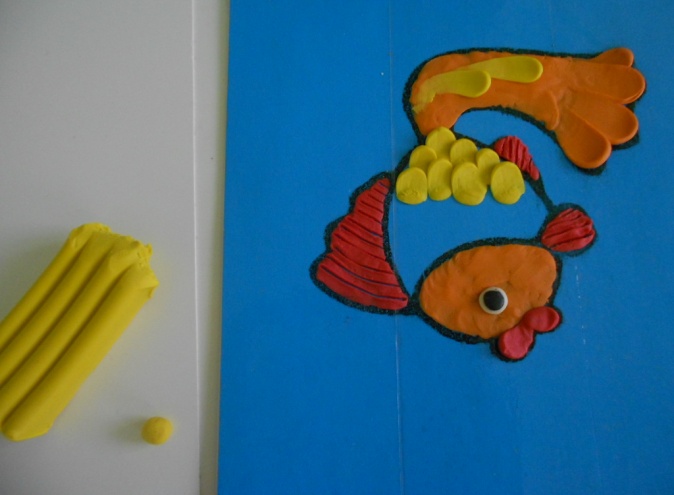 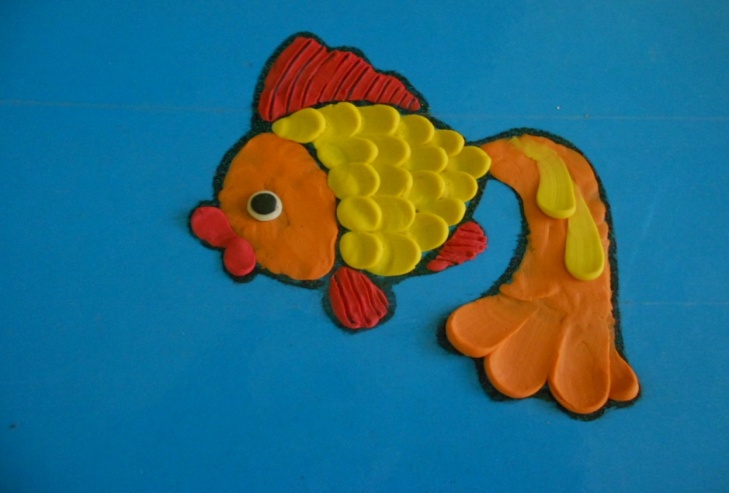 Для оформления дна, нужно изготовить водоросли. Для изготовления водорослей, необходимо пластилин зеленого цвета скатать колбасками разной длины. И придавая им извилистую форму, выкладываем на основе. 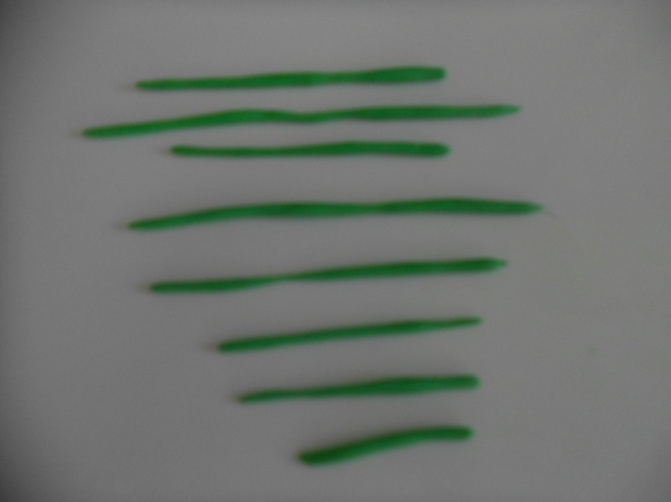 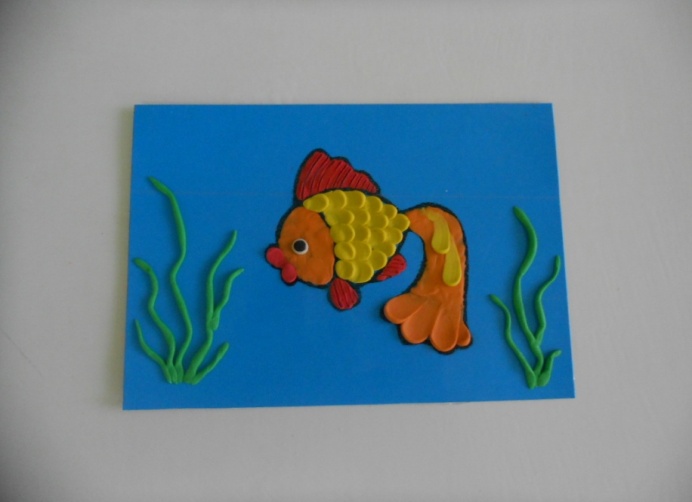 Маскируем основание водорослей «морскими камушками». Для этого из пластилина белого, черного и коричневого цвета скатаем шарики и располагаем их на «дне», чередуя пластилиновые шарики разных цветов и размеров. 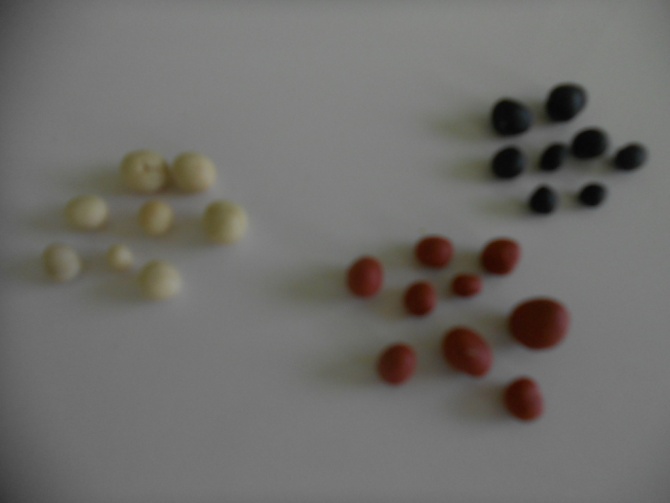 Вот и получилась у нас такая красивая картинка. 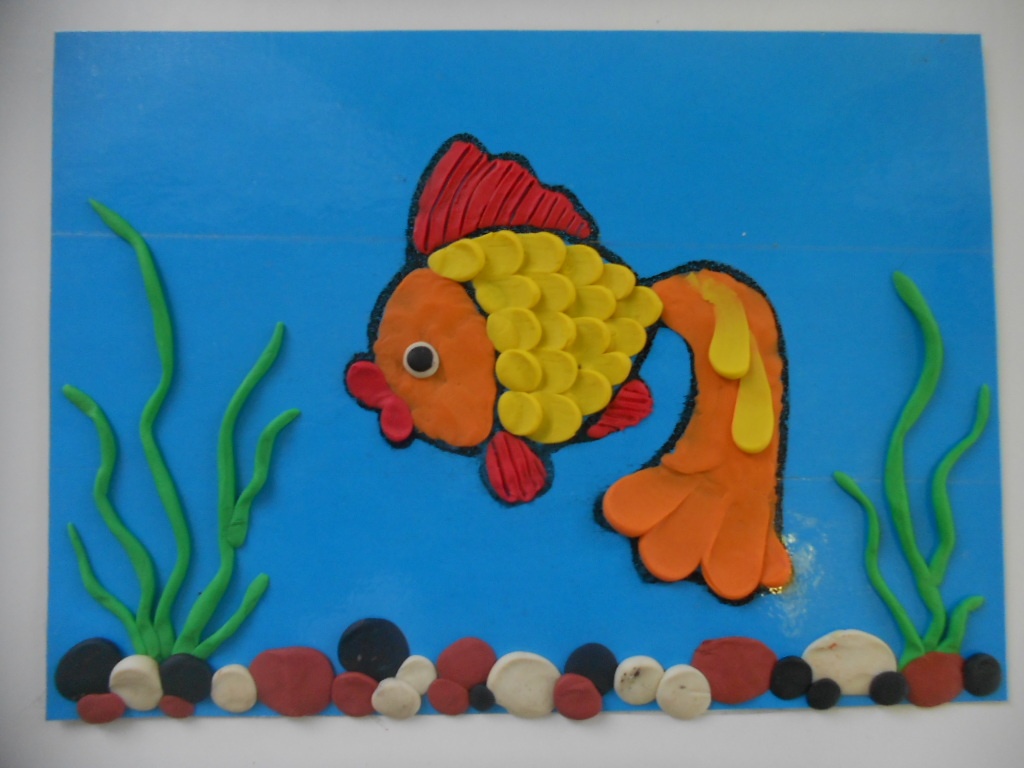 Готовую работу можно сбрызнуть  лаком для волос, чтобы она не запылилась, так как пластилин сильно притягивает пыль.В ходе практической работы воспитателей говорю: Рисовать пластилином можно разными способами. Это размазывание  основы пластилином нужного цвета 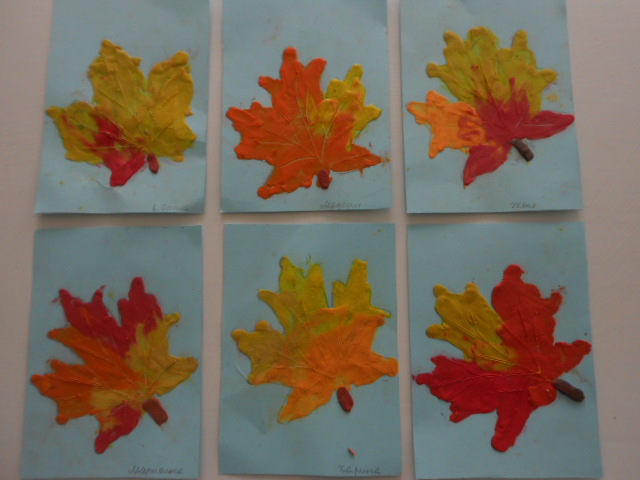 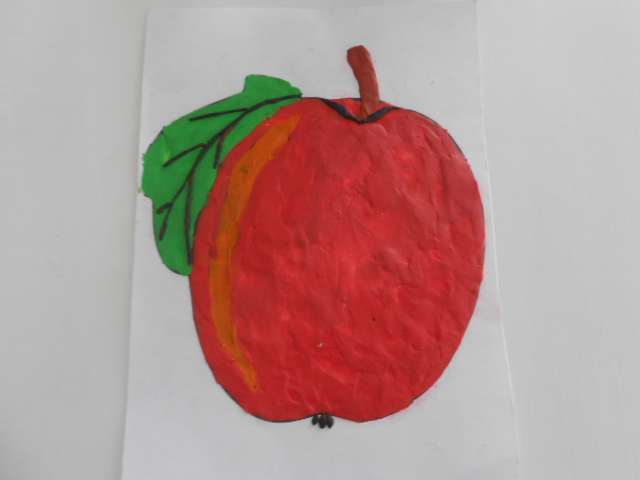  Можно «горошками». Из пластилина катаются горошинки и выкладываются узором на поверхность картона, заполняя весь рисунок.  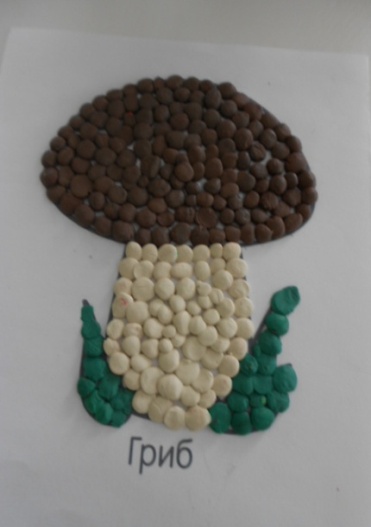 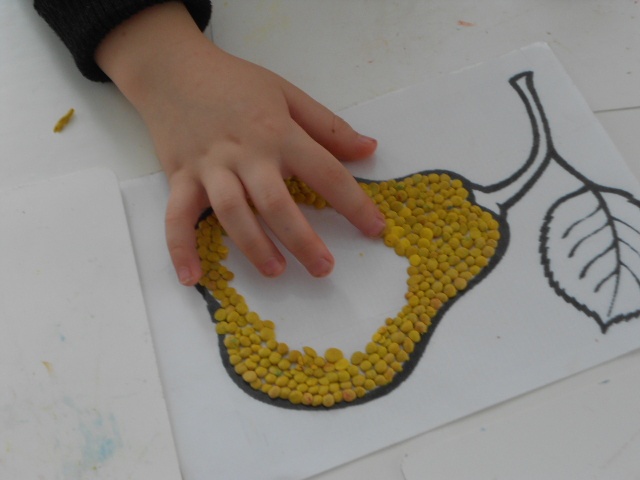 Рисование  «жгутиками». Техника “жгутиками” несколько сложнее в том, что надо скатать жгутики одинаковой толщины и выкладывать их на рисунок.   Следующий способ – процарапывание. На картон наносится тонкий слой пластилина, выравнивается стеком или ножом, а рисунок процарапывается зубочисткой,  стеком, как в технике граттаж. Так же рисование пластилином позволяет использовать бросовый (катушки, диски, бусинки) и природный (шишки, ракушки, каштаны) материалы. Показываю картинки выполненные в технике пластилинографии разными способами.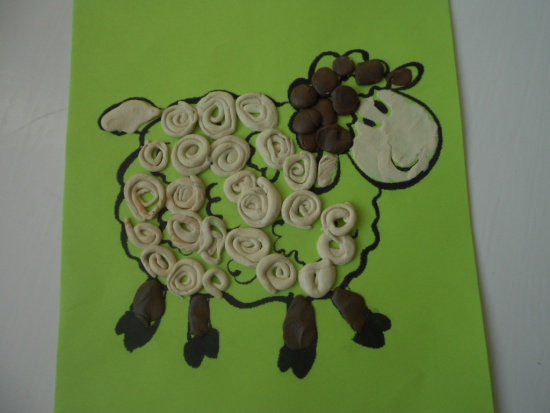 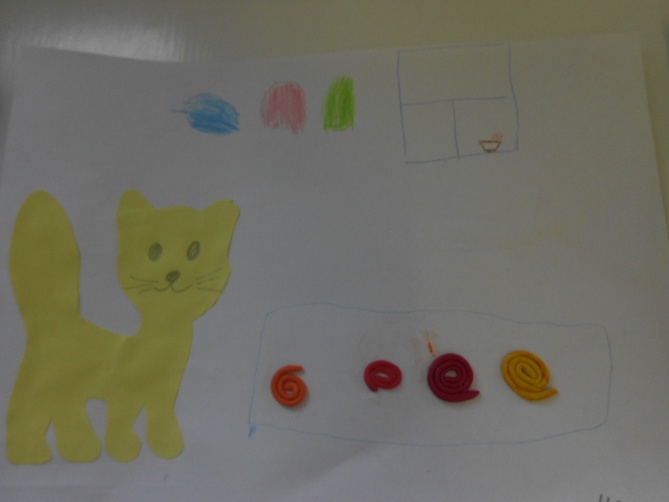 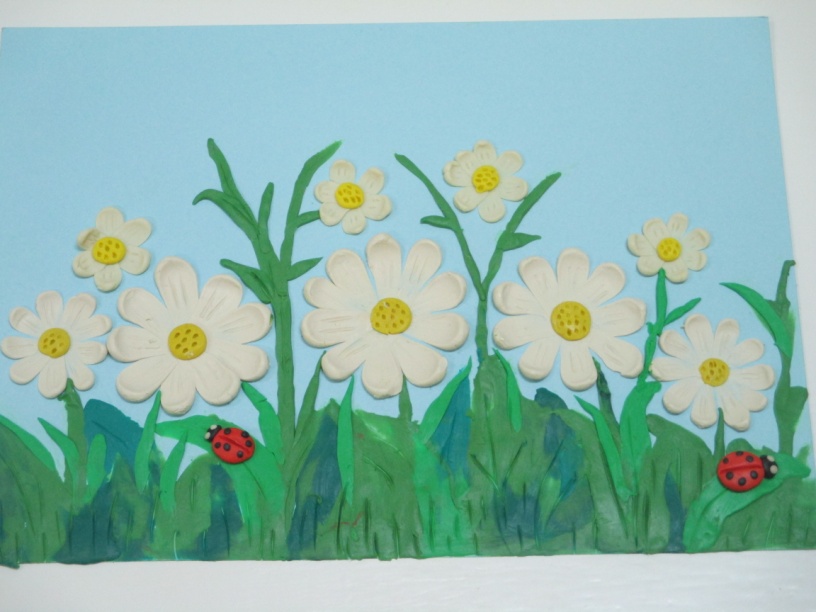 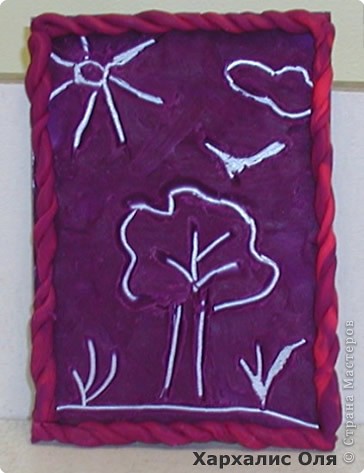 Заключительная часть. Мастер-класс подошёл к концу.- Было ли вам интересно, и хотели бы вы попробовать в своей практике из увиденного сегодня? (воспитатели  высказывают своё мнение)Уважаемые коллеги, прошу вас выполнить рефлексию по методике «эмоциональное письмо»:- Если вам понравилась наша работа, вам всё было понятно и всё удалось, если у вас сейчас хорошее настроение, то в корзинку положите улыбающееся солнышко.- А если у вас возникли затруднения или вам что-то не понравилось, то выберите грустное солнышко.Уважаемые коллеги, спасибо Вам за активное участие в мастер - классе, за чудесные картины. В своей работе Вы можете воспользоваться предложенными буклетами.